Global Arms of Advocacy (GAA) is a safe, collaborative space where we educate ourselves and our peers on local and global contemporary issues relevant to women and girls. Meeting topics may include (but are not limited to) women's health and education (e.g. sex education, STIs, HIV/AIDS), feminism, privilege and stigma, human trafficking, sexual health, gender and sexuality, mental health and violence against women. Our meetings will feature guest speakers, community outreach, films, interactive activities, field trips, and opportunities to facilitate discussions among the group and our peers. You'll be encouraged to grow in a challenge-by-choice environment, and take steps to tackle women’s oppression and its consequences with other older girls from all over the county. You must be prepared to make at least a one-year commitment to the group, attend monthly meetings,  peer educate within the group, be actively involved in social media conversations, facilitate biannual awareness events and occasionally participate in additional planning meetings and events outside of scheduled meetings. You may have speaking and presentation opportunities throughout the year.Grade: 	Registered Girl Scouts entering grades 9-12 Dates: Generally the second Sunday of every month during the academic year: Oct. 8, Nov. 4-5 (mandatory sleepover), Dec. 10, Jan. 14, Feb. 11, March 11, April 8, May 20, June 10Time: 	2:30-5 p.m.Location:	 Balboa Campus Leadership Center, 1231 Upas St. Cost:	FreeWhy apply? Girls involved in Global Arms of Advocacy have: Pursued Gold Awards and college paths based on their work in this groupInteracted with lively guest speakers from various community organizationsPresented workshops to their peers and fellow studentsAttended United Nations’ Commission on the Status of Women in New York City as youth delegates (2009, 2016)Represented teens as panelists at Girl Scouts San Diego’s Conversations of Consequence on women’s inequality and economic empowermentApply today: 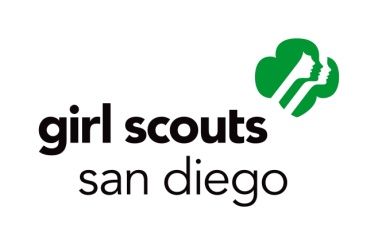 Submit the attached application to Steph Dawes by noon on Thursday Aug. 31. Peer interviews are mandatory and will be held on Sunday, Sept. 10. You will be notified of your status by Monday, Sept. 18. For more information, please contact Steph Dawes, (619) 610-0792, sdawes@sdgirlscouts.org.Name ____________________________________________________ Age___________ Grade (in fall) ________________Mailing address_______________________________________________________________________________________ City________________________________________________________	Zip ____________________________________  Phone (home) ____________________________________             (cell)_________________________________________Email _____________________________________________________      Years in Girl Scouts_______________________Do you know anyone currently in or applying to this group? If so, who? __________________________________________I can attend a peer interview on the following date(s): Sunday, Sept. 10 _____        Alternative date — only if necessary: Wednesday, Sept. 13 ___________Briefly answer the following questions. If you need more space, please attach separate sheet.Why do you want to be a part of GAA and how will you contribute?Name a specific experience in which you used your leadership skills to overcome obstacles in a group setting. Tell us about an issue you’re passionate about and that you’ve advocated for/against. What do you think are your best qualities? What are some qualities you look forward to improving? What’s your favorite song lyric and why? With this signature, I commit to participate fully and actively if selected to be a member of 2017-18 GAA group: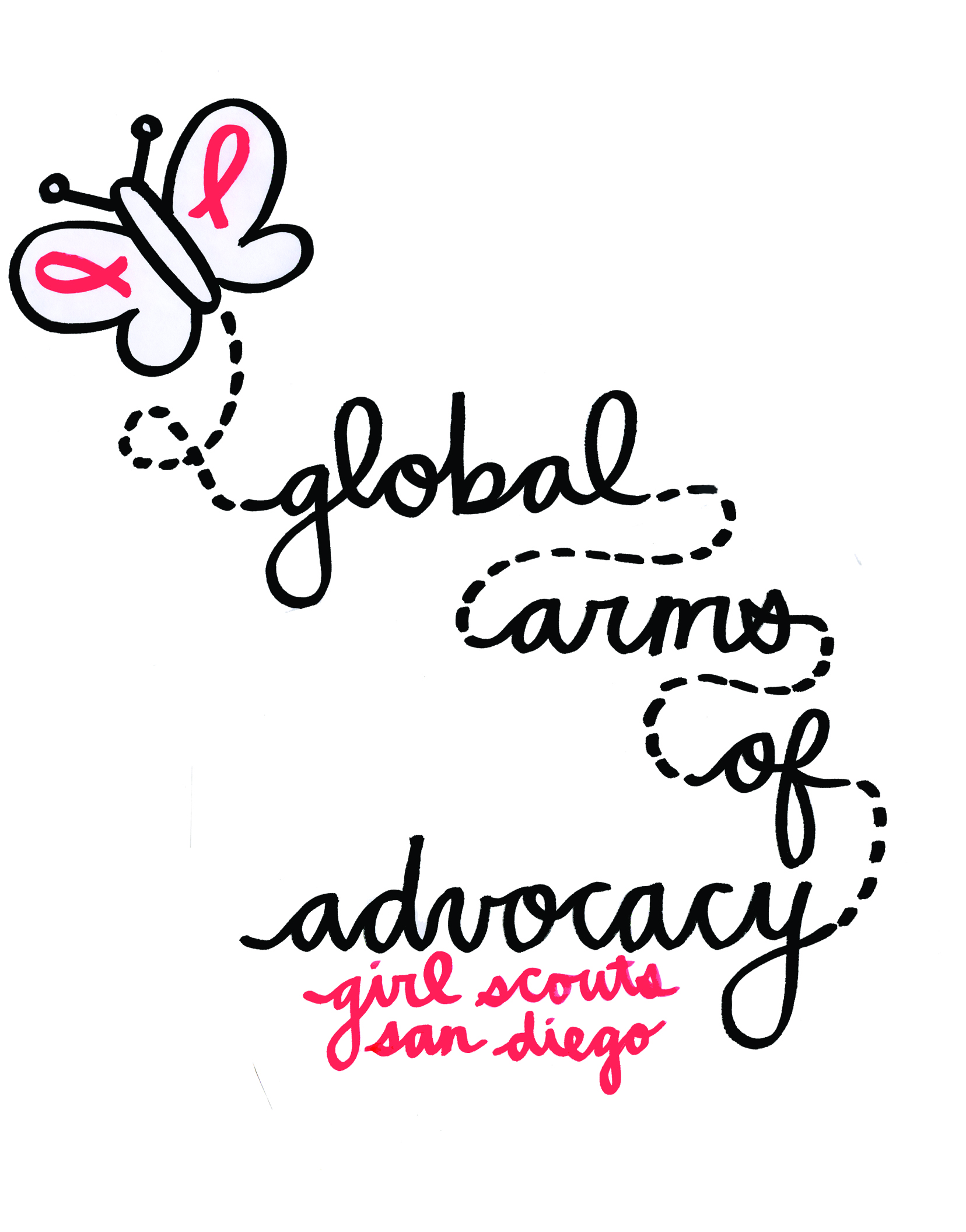 __________________________________		______________________Applicant signature					DateI support this application: ____________________________________	           	_______________________Parent/guardian signature     		                       	DateMail application to:Girl Scouts San Diego, Attn: Steph Dawes					1231 Upas St., San Diego, CA 92103Or scan and email to: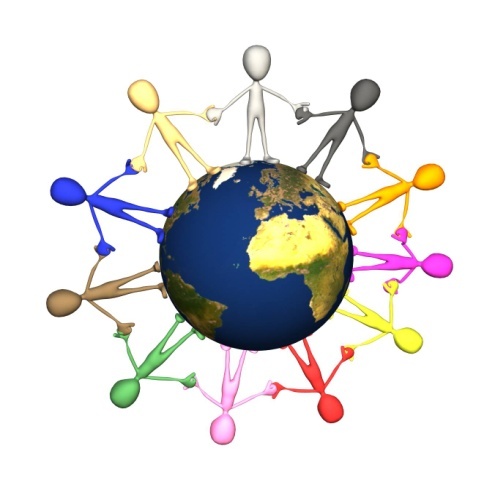 sdawes@sdgirlscouts.org